23 сентября 2022 года заместитель руководителя МКУ "Управление культуры" Богучарского муниципального района Е. В. Улеватая приняла участие в международной научно-практической конференции "Петр I и Воронеж", которая состоялась в областном краеведческом музее. Богучарский район был достойно представлен на семинаре "Туристические маршруты муниципальных районов Воронежской области", который проводился в рамках проектного офиса по внедрению модельного стандарта муниципального краеведческого музея. Екатерина Улеватая выступила с презентацией и докладом о действующих туристических маршрутах в районе, вызвав живой интерес у присутствовавших на семинаре представителей воронежской туриндустрии. 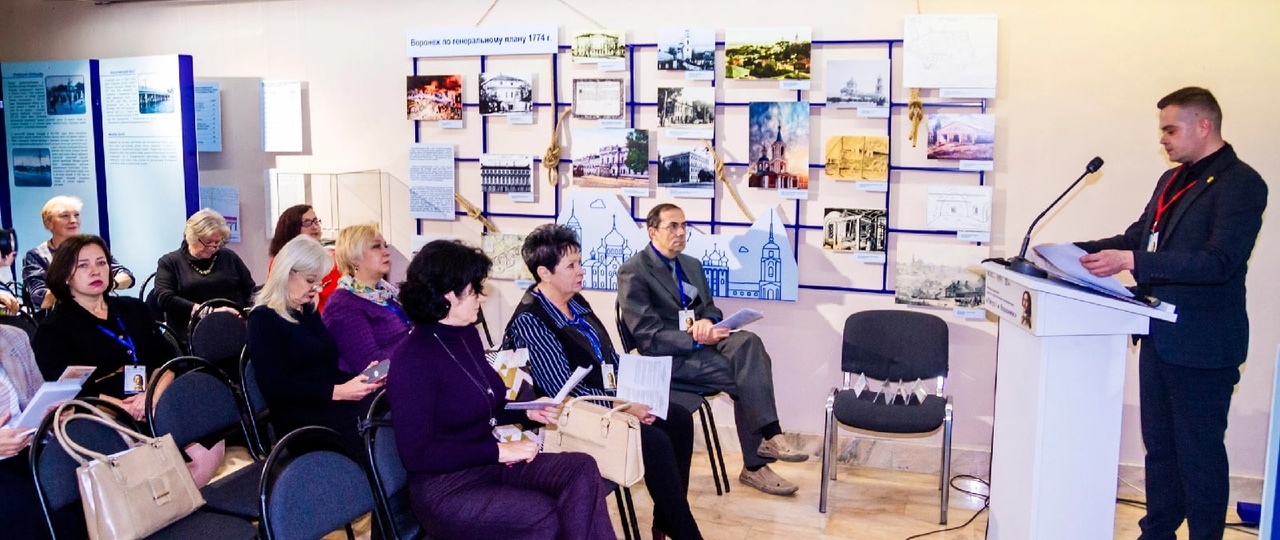 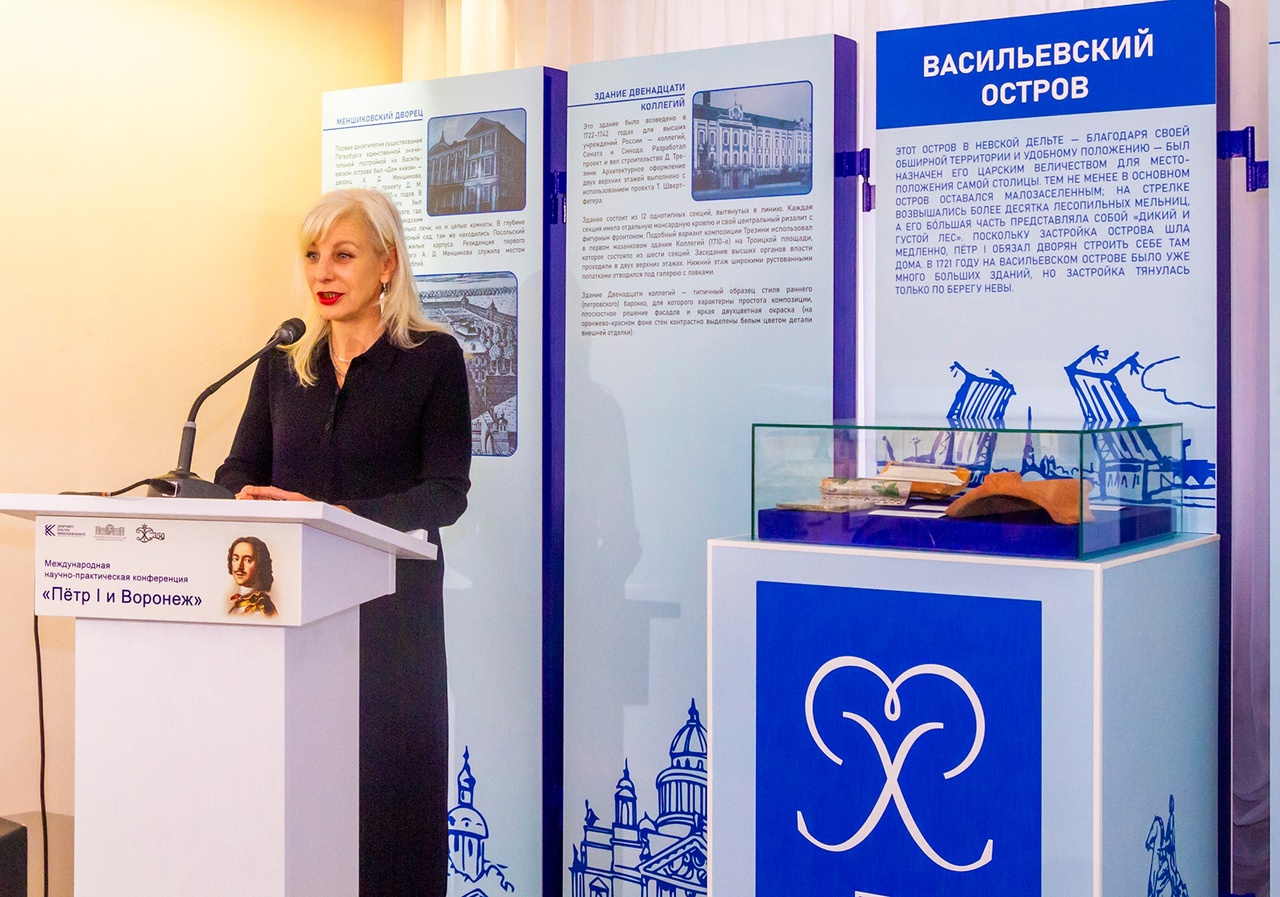 